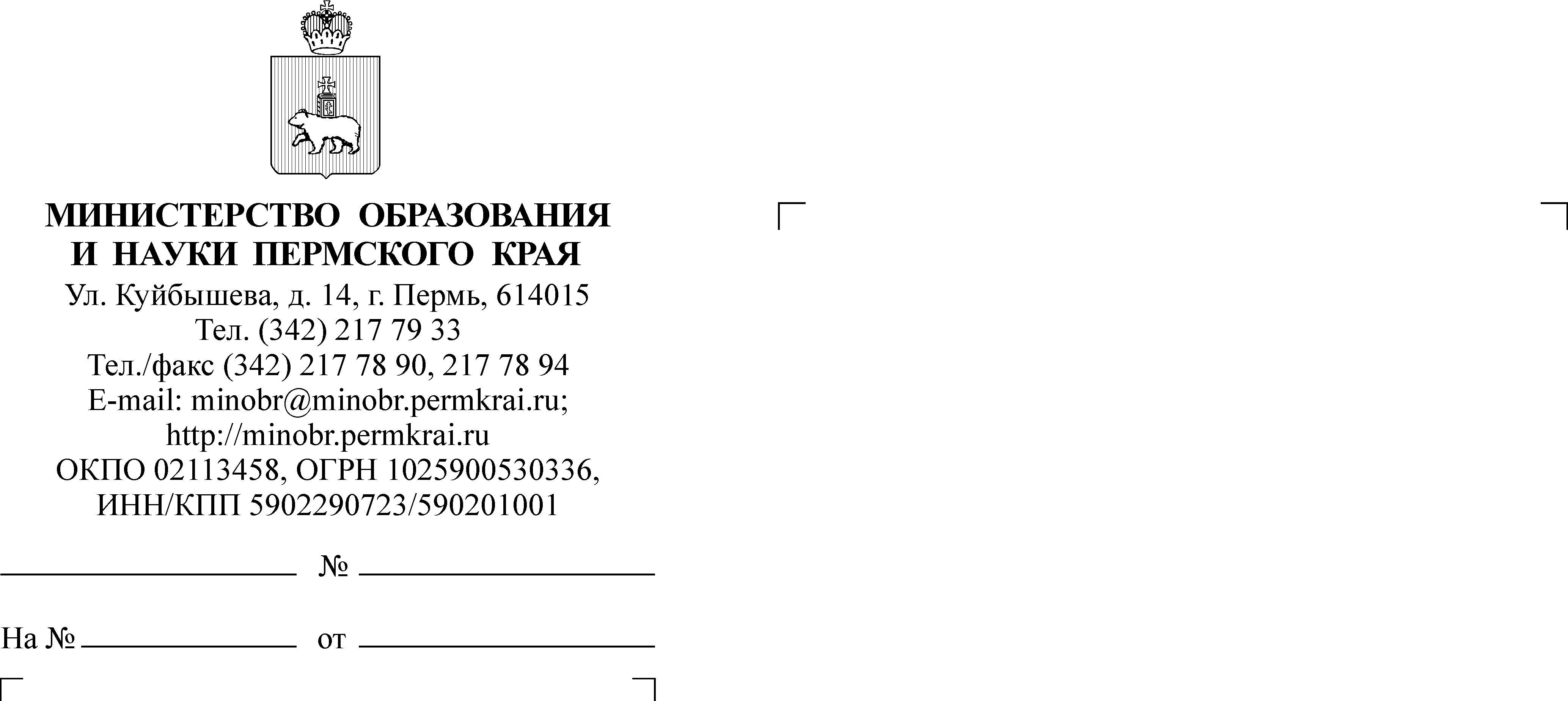 Уважаемые коллеги!Образовательная онлайн-платформа «Учи.ру» совместно 
с Министерством образования и науки Пермского края с сентября 2020 г. по май 2021 г. реализует проект «Цифровая школа Учи.ру» в Пермском крае. Цель проекта: апробация современных форм обучения и внедрение модели цифровой образовательной среды, повышение успеваемости и интереса к изучению математики. Участники проекта: педагоги начальной школы и математики, ученики 
5-9 классов. 1 учитель участвует с 1 классом Суть проекта: учителя-участники проекта проводят один из уроков 
по математике (алгебре) каждую рабочую неделю учебного года в компьютерном или мобильном классе по предложенной методике в формате смешанного обучения. Курс по математике состоит из интерактивных заданий по основным разделам школьной программы, проверочных работ и блоков для подготовки 
к экзаменам, разработанных профессиональными методистами в соответствии 
с ФГОС. Учи.ру позволяет с использованием уже имеющейся в школе инфраструктуры организовать учебный процесс на новом уровне, в цифровом формате. Дети смогут изучать математику в интересной форме, 
а учитель - наблюдать за их результатами в режиме реального времени 
и выстраивать работу, используя нестандартный инновационный подход. 23 сентября 2020 г. состоялся вебинар «Цифровая школа Учи.ру: инновационный метод обучения» для руководителей 
образовательных учреждений. Запись мероприятия: https://pruffme.com/landing/u151497/tmp1601279784.До 12 октября 2020 г. руководителям образовательных учреждений необходимо отправить предварительную заявку на участие в проекте 
по ссылке: https://uchi.ru/2020/ds Просим Вас ознакомить кураторов проекта и учителей-участников 
с графиком обучающих вебинаров на тему «Цифровая школа Учи.ру: инновационный метод обучения» в Пермском крае и рекомендовать принять участие. Обращаем внимание на то, что вебинары проводятся отдельно 
для каждой категории участников проекта. На вебинаре Вы узнаете: цели и задачи проекта «Цифровая школа Учи.ру»; принципы реализации проекта, техническая составляющая; зоны ответственности куратора проекта;формат и методику проведения цифровых уроков; условия подачи заявки на участие в проекте и получения итогового сертификата проекта «Цифровая школа Учи.ру». Дата и время проведения вебинара/семинара: Для участия в вебинаре необходимо пройти предварительную регистрацию по ссылке: https://uchi.ru/2020/uchi.Просим срочно довести информацию до руководителей образовательных организаций!Приложение: на 10 л. в 1 экз.Министр                                                                                                    Р.А. КассинаДатаВремяУчастникиСсылка для подключения13.10.202015.00-16.00Кураторы проектаhttps://pruffme.com/landing/u151497/3313-870920.10.202015.00-17.00Учителя математикиhttps://pruffme.com/landing/u151497/7751-1406